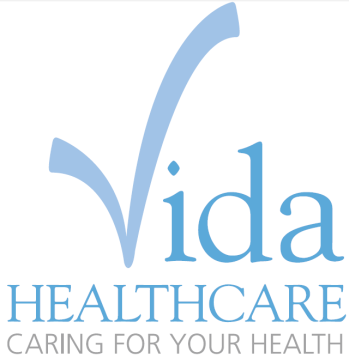 Surgeries in King’s Lynn, Downham Market, Dersingham, Hunstanton.Q:  What makes Vida Healthcare an award winning organisation?  A:  The highly motivated people who work here and their enthusiasm for what we do and stand for. Q:  How does Vida Healthcare plan to remain an award winner?A:  Through positive, forward looking individuals like you.To ensure that we remain at the forefront of health care, we retain individuals whose passion, drive, integrity, initiative and customer orientation shines through.If you are interested in joining a forward thinking, passionate and professional organisation, then we would love to hear from you.Fixed Share Partner OR Equity Partner (Other Options Considered)Vida Healthcare is currently looking for visionary, reliable and hardworking GPs to provide:A first class General Practice Service. A highly successful diverse set of businesses which ensure the stability of NHS General Practice, whatever the challenges we face.Our patients demand the highest standards of care and if you are conscientious with a strong team-working ethic and a positive vision for the future, then this could be the ideal role for you. To apply please email ana.weston1@nhs.net cc Elinor.garrod@nhs.net and a recruitment pack will be forwarded to you.